Klasa 5 – 10.06.Temat:  Odejmowanie liczb ujemnych – ćwiczenia.Lekcja on-line o godzinie 11.30Będziemy rozwiązywać przykłady z poniższej karty pracy – można ją wydrukować nie trzeba przepisywać.W poniedziałek 15.06. – kartkówka – dodawanie i odejmowanie liczby ujemnych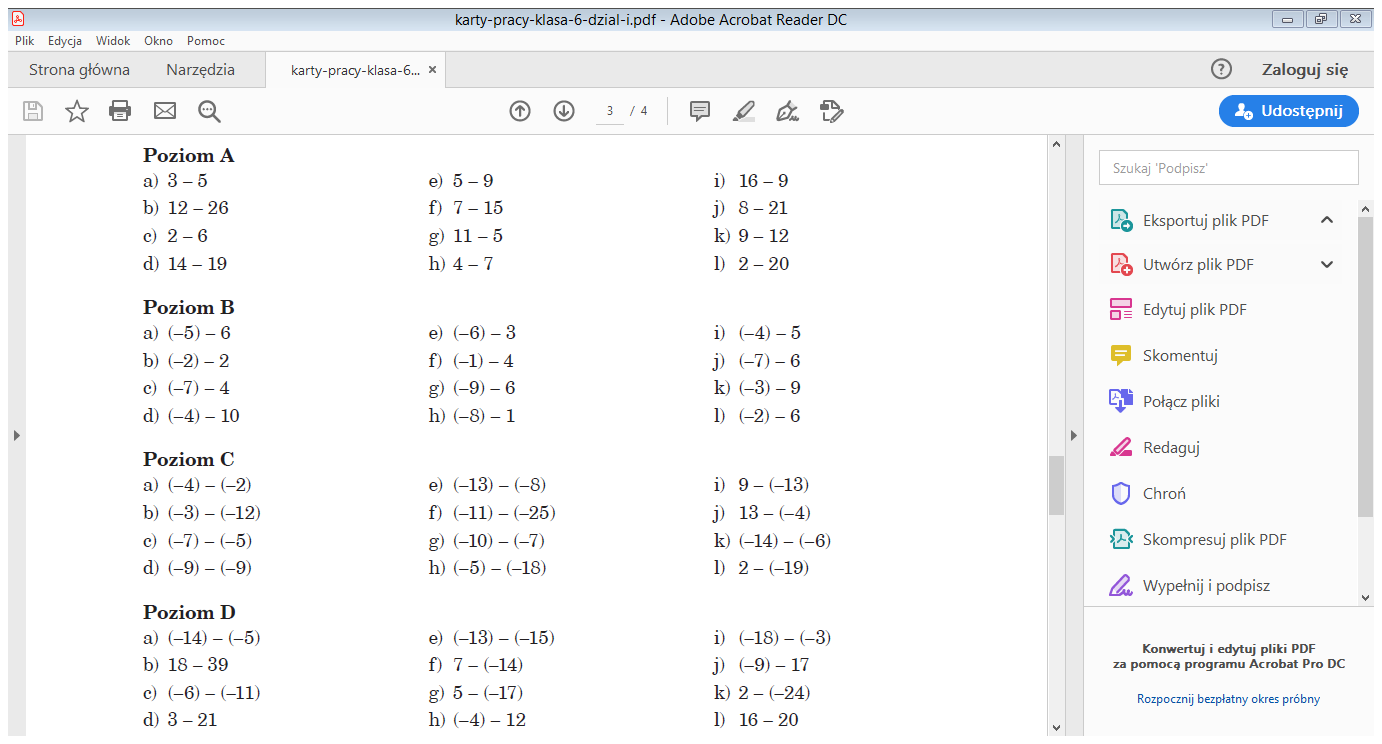 